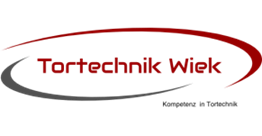 Anfrage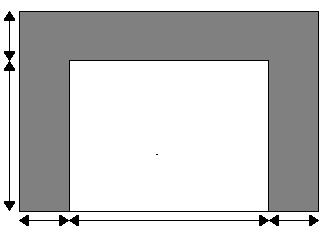 	 	Sektionaltor Rolltor Handantrieb einwandig	  doppelwandig elektrischer Antrieb Rollgitter Handsender Lichtleiste Sichtfenster/ Bullaugen